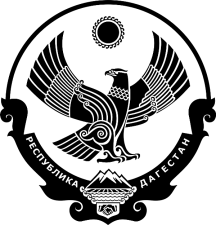 РЕСПУБЛИКА ДАГЕСТАНСОБРАНИЕ ДЕПУТАТОВ МУНИЦИПАЛЬНОГО РАЙОНА«КАРАБУДАХКЕНТСКИЙ РАЙОН»Р Е Ш Е Н И Еот 29 июня 2021 г. № 47Об утверждении полномочий депутата Собрания депутатов МР «Карабудахкентский район»	Решением Собрания депутатов МО «село Уллубийаул» от 24.04.2020 г. № 1 новым депутатом Собрания депутатов МР «Карабудахкентский район» избран Арсаналиев Азим Гаджиевич взамен досрочно прекратившего депутатские полномочия Абуева Р.З..	В связи с вышеизложенным Собрание депутатов муниципального района «Карабудахкентский район» 4-го созываР Е Ш А Е Т:1. Утвердить полномочия депутата Собрания депутатов муниципального района «Карабудахкентский район» Арсаналиева Азима Гаджиевича. 	2. Опубликовать настоящее решение в районной газете «Будни района» и разместить на сайте администрации Карабудахкентского муниципального района.Председатель Собрания депутатовМР «Карабудахкентский район»					          А.А. СалаватовГлаваМР «Карабудахкентский район»					        М.Г. Амиралиев